Технологическая карта по литературному чтению в 1 классе.
Тема: Слово и предложение

Учитель начальных классов Хлямина С.Ж, МБОУ «СОШ №18» г.Астрахани

Класс: 1 «ж»

Предмет: литературное чтениеХод урокаПродолжение табл.Продолжение табл.Продолжение табл.Окончание табл.ТемаСлово и предложениеПедагогическая цельСпособствовать формированию у учащихся представления о том, что предложение состоит из слов; создать условия для определения количества слов в предложении, развития умения составлять схемы предложенийТип урокаРешение учебной задачиПланируемые результаты (предметные)Выделяют слова из предложения; различают слово и предложение, слово и обозначаемый им предмет; определяют значение слова; графически изображают слова в составе предложенияЛичностные результатыВыражают интерес к процессу познания: проявляют внимание, удивление, желание больше узнатьУниверсальные учебные действия (метапредметные)Регулятивные: анализируют эмоциональные состояния, полученные от успешной (неуспешной) деятельности, оценивают их влияние на настроение человека.Познавательные: общеучебные – воспроизводят по памяти информацию (содержание сказки), необходимую для решения учебной задачи; логические – осуществляют синтез как составление целого из частей (называют нарисованные орудия труда одним словом – инструменты).Коммуникативные: составляют небольшие устные монологические высказывания, «удерживают» логику повествования, приводят убедительные доказательстваОсновное содержание темы, понятия и терминыСлово, предложениеОбразовательные ресурсыНарисованные персонажи сказки «Репка»Этапы урокаФормы, методы, методические приёмыДеятельность учителяДеятельность учащихсяДеятельность учащихсяВид и формаконтроляЭтапы урокаФормы, методы, методические приёмыДеятельность учителяОсуществляемые действияФормируемые уменияВид и формаконтроля123456I. Организация начала урока.Проверка готовности класса и оборудования; эмоциональный настрой 
на урокФронтальная.Словесный.БеседаПриветствие учащихся.– Проверим готовность к уроку.– Дорогие ребята, сядьте удобно. Потрите ладошки. Вы почувствовали тепло?– Прикоснитесь ладошками друг к другу и передайте его. Пусть на уроке вам будет также тепло и уютно. А теперь – за работу!Приветствуют учителя. Организуют свое рабочее место, проверяют наличие индивидуальных учебных принадлежностей на столе.Отвечают на вопрос учителя, выполняют движенияПроявляют эмоциональную отзывчивость на слова учителяФронтальный. Наблюдение учителяII. Постановка учебной задачи.обеспечение мотивации и принятия учащимися целиФронтальная.Словесный.Беседа– Из чего состоит наша речь?– Сегодня мы узнаем, из чего состоят предложения, а поможет нам в этом русская народная сказка «Репка»– Наша речь состоит 
из предложений.Слушают учителяПринимают учебную задачуФронтальный. Устные ответы123456и отношений в объеме изучения1. Предложение состоит из слов. Работа с сюжетным рисунком к сказке «Репка» (учебник, с. 7)2. Составление предложений по схемам (учебник, с. 7)– Предложение можно записать в виде схемы. По схеме можно узнать, сколько в предложении слов. Каждое отдельное слово обозначается полоской.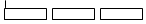 Одна полоска обозначает одно слово. В нашей схеме три полоски, значит, в предложении три слова.– Как вы думаете, почему первое слово в предложении обозначено не просто полоской, а полоской с черточкой впереди?– Как можно узнать, что предложение закончено?– Это начало предложения.– В конце предложения ставится точкатворчеству русского народаФизкультминутка для глазКоллективная.ПрактическийАх, как долго мы читали,Глазки у ребят устали(поморгать глазами).Посмотрите все в окно(посмотреть влево-вправо),Ах, как солнце высоко(посмотреть вверх.).Мы глаза сейчас закроем(закрыть глаза ладошками),В классе радугу построим,Декламируют стихотворение, выполняют движения по текстуОсуществляют профилактику утомления. Ориентируются на здоровый образ жизни, придерживаются здорового режима дня, активно участвуют в физкультминуткеФронтальный.Правильное выполнение упражнений123456Вверх по радуге пойдем(посмотреть по дуге вверх,  вправо и вверх – влево),Вправо, влево повернем,А потом скатимся вниз(посмотреть вниз),Жмурься сильно, но держись.(Зажмурить глаза, открыть и поморгать ими)Коллективная.Словесный.Работа с иллюстрациями и схемами предложений, рассказ учителя– Соотнесите схемы с рисунками. Составьте предложения по схемам. Как надо произнести последнее предложение? Почему?Вытянул репку!В этом предложении всего два слова, поэтому они обозначены двумя полосками.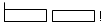 Предложение произносится радостно, взволнованно, с повышением голоса. В таких случаях в конце предложения ставится не точка, а восклицательный знак. Его можно видеть в конце схемы данного предложенияС помощью учителя дети составляют схемы предложений по оставшимся рисункам.– Выросла репка большая.– Позвал дед бабку.– Позвала бабка внучку.– Позвала внучка Жучку.– Позвала Жучка кошку.– Позвала кошка мышкуСоставляют простейшие предложения и моделируют их с помощью схем. Составляют предложения по заданным схемам. «Читают» предложения по схемамКоллективный.Составление предложений по схемам123456III. Закрепление знаний и способов действий.1. Пословицы о трудеИндивидуальная.Словесный.Рассказ пословиц– Расскажите пословицы 
о труде и трудолюбии, которые вы подготовили к уроку с родителямиРассказываю пословицы о труде и трудолюбии (см. Приложение)Осуществляют поиск необходимой информации для выполнения учебной задачи в дополнительной литературе, интернет-ресурсахИндивидуальный.Рассказ пословиц2. Работа с пословицей «Берись дружно, не будет трудно» (учебник, с. 6).Фронтальная.Проблемный.Работа с пословицей– Прочитайте текст под знаком (для читающих детей): «Берись дружно, не будет трудно».– Подумайте, почему так говорят?Читают текст дети, отвечают на вопрос учителя Оформляют свои мысли в устной формеИндивидуальный.Дифференцированное задание (чтение)3. Работа с рисунком. ИнструментыФронтальная.Практический.Работа с рисунком– Что изображено на рисунке?– Как назвать одним словом предметы?– Лопата, грабли, ножницы, пила (ножовка), молоток.– ИнструментыОсуществляют синтез как составление целого из частейФронтальный.Устные ответыФизкультминуткаКоллективная. ПрактическийНа болоте две подружки,Две зеленые лягушки,Утром рано умывались,Полотенцем растирались.Ножками топали.Ручками хлопали.Вправо, влево наклонялисьИ обратно возвращались.Вот здоровья в чем секрет.Всем друзьям физкультпривет!Декламируют стихотворение, выполняют движения по текстуОсуществляют профилактику утомленияКоллективный. Правильное выполнение упражнений123456IV. Рефлексивно-оценочныйМобилизация учащихся на рефлексию своего поведения. Усвоение принципов саморегуляции и сотрудничестваФронтальная.Словесный.Беседа– Чем полезным занимались на уроке?– Какие знания помогли нам?– Что особенно понравилось? Почему?– Что вызвало затруднение? Почему?– Спасибо за урок.Отвечают на вопросы учителяОсмысливают свою деятельность, осуществляют итоговый контрольФронтальный.Устные ответы